Saint Mary Catholic Church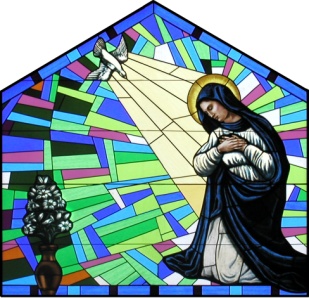 1749 Racine Ave, N.E.Solon, IA  52333Phone: (319) 624-2228;  Fax: (319) 624-3564Fr Vrba’s email:  VRBAJ@DIODAV.ORGGreetings!Thank you for your interest in using Electronic Funds Transfer for your financial support of Saint Mary’s.Benefits to you:EFT is Green – it is an ECO-friendly way of givingSaves you time and money – fewer checks to writeHelps you carry out your commitment in a timely manner, even when you are out of townIt is easy to sign up, it is easy to change, it is easy to cancelYou don’t have to change your present banking relationshipThere is no service charge to you.You will have an accurate monthly record of your contributions from your financial institution.Benefits to Saint Mary’s:Provides a more predictable cash flow for better planningSaves time and money associated with processing check and cash donations manuallyHelps the efficiency and accuracy of the parish databaseSecure and easy cash maintenanceTo sign up, follow these simple steps:Fill out the special authorization form on the reverse side.  Attach a voided check or a savings account deposit slip if you designate that account.You may transfer funds to Saint Mary’s twelve or twenty-four times a year.After you submit your authorization, allow two weeks for the transfers to beginYou may increase, decrease or terminate your agreement at any time by notifying Saint Mary’s, allowing reasonable time for the bank to act on your request.You will still receive your monthly envelope mailing for special purposes (eg. Holydays, Building Fund, Catholic Messenger, etc).  And if you like, you can always put in your empty Sunday envelope in the basket and write “EFT” on the front side.If you have further questions about Electronic Funds Transfer, please call me or Donna at the church office.Thank you very much for your continued support of Saint Mary Church!								Sincerely yours,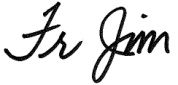 								Very Rev. James J. Vrba, VF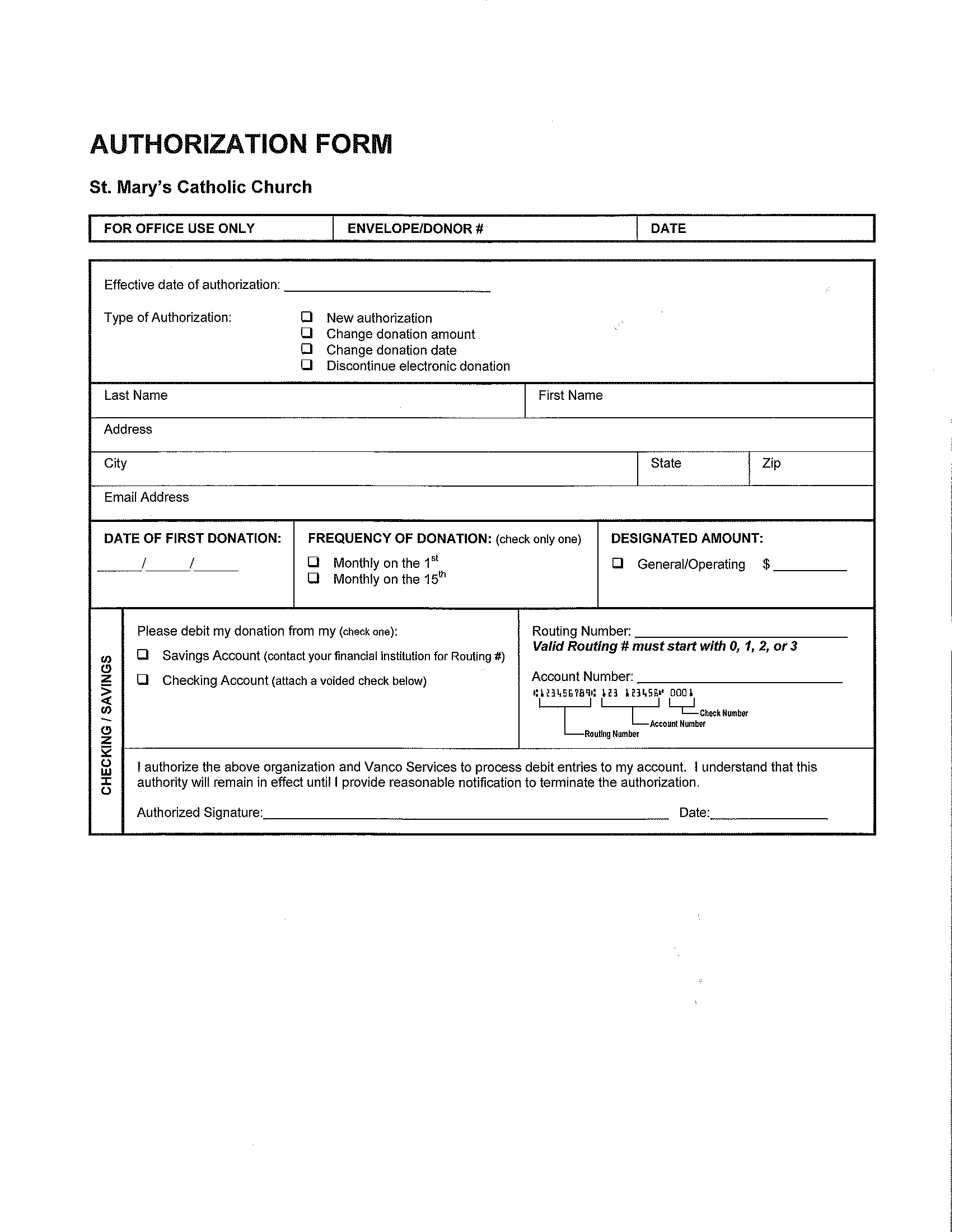 